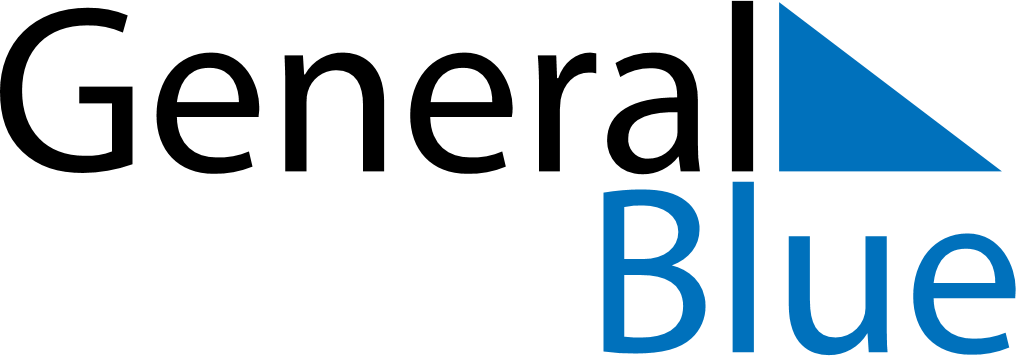 May 2024May 2024May 2024May 2024May 2024May 2024Almada, PortugalAlmada, PortugalAlmada, PortugalAlmada, PortugalAlmada, PortugalAlmada, PortugalSunday Monday Tuesday Wednesday Thursday Friday Saturday 1 2 3 4 Sunrise: 6:39 AM Sunset: 8:28 PM Daylight: 13 hours and 49 minutes. Sunrise: 6:37 AM Sunset: 8:29 PM Daylight: 13 hours and 51 minutes. Sunrise: 6:36 AM Sunset: 8:30 PM Daylight: 13 hours and 53 minutes. Sunrise: 6:35 AM Sunset: 8:31 PM Daylight: 13 hours and 55 minutes. 5 6 7 8 9 10 11 Sunrise: 6:34 AM Sunset: 8:32 PM Daylight: 13 hours and 57 minutes. Sunrise: 6:33 AM Sunset: 8:33 PM Daylight: 13 hours and 59 minutes. Sunrise: 6:32 AM Sunset: 8:34 PM Daylight: 14 hours and 1 minute. Sunrise: 6:31 AM Sunset: 8:35 PM Daylight: 14 hours and 3 minutes. Sunrise: 6:30 AM Sunset: 8:35 PM Daylight: 14 hours and 5 minutes. Sunrise: 6:29 AM Sunset: 8:36 PM Daylight: 14 hours and 7 minutes. Sunrise: 6:28 AM Sunset: 8:37 PM Daylight: 14 hours and 9 minutes. 12 13 14 15 16 17 18 Sunrise: 6:27 AM Sunset: 8:38 PM Daylight: 14 hours and 11 minutes. Sunrise: 6:26 AM Sunset: 8:39 PM Daylight: 14 hours and 13 minutes. Sunrise: 6:25 AM Sunset: 8:40 PM Daylight: 14 hours and 15 minutes. Sunrise: 6:24 AM Sunset: 8:41 PM Daylight: 14 hours and 16 minutes. Sunrise: 6:23 AM Sunset: 8:42 PM Daylight: 14 hours and 18 minutes. Sunrise: 6:22 AM Sunset: 8:43 PM Daylight: 14 hours and 20 minutes. Sunrise: 6:22 AM Sunset: 8:44 PM Daylight: 14 hours and 22 minutes. 19 20 21 22 23 24 25 Sunrise: 6:21 AM Sunset: 8:44 PM Daylight: 14 hours and 23 minutes. Sunrise: 6:20 AM Sunset: 8:45 PM Daylight: 14 hours and 25 minutes. Sunrise: 6:19 AM Sunset: 8:46 PM Daylight: 14 hours and 26 minutes. Sunrise: 6:19 AM Sunset: 8:47 PM Daylight: 14 hours and 28 minutes. Sunrise: 6:18 AM Sunset: 8:48 PM Daylight: 14 hours and 29 minutes. Sunrise: 6:17 AM Sunset: 8:49 PM Daylight: 14 hours and 31 minutes. Sunrise: 6:17 AM Sunset: 8:49 PM Daylight: 14 hours and 32 minutes. 26 27 28 29 30 31 Sunrise: 6:16 AM Sunset: 8:50 PM Daylight: 14 hours and 34 minutes. Sunrise: 6:16 AM Sunset: 8:51 PM Daylight: 14 hours and 35 minutes. Sunrise: 6:15 AM Sunset: 8:52 PM Daylight: 14 hours and 36 minutes. Sunrise: 6:15 AM Sunset: 8:53 PM Daylight: 14 hours and 38 minutes. Sunrise: 6:14 AM Sunset: 8:53 PM Daylight: 14 hours and 39 minutes. Sunrise: 6:14 AM Sunset: 8:54 PM Daylight: 14 hours and 40 minutes. 